KUVENDI KOMUNAL PEJËI.Numër: 112-02/4216, dt. 31 Janar 2023Në bazë të nenit 17.paragrafi 1 pika h) të Ligjit Nr.03/L – 040 Për Vetëqeverisje Lokale të Republikës së Kosovës (“Gazeta zyrtare e Republikës së Kosovës nr.28.datë: 04.Qershor 2008”), nenit 5 paragrafi 1 pika 1.1.1 dhe 1.1.2  të  Udhëzimit Administrativ (MASHT)  Nr.15/2019 për detyrat, përgjegjësit, procedurat dhe kriteret e zgjedhjes së drejtorit dhe zëvendësdrejtorit të institucionit publik edukativo – arsimor dhe aftesues parauniversitar  dt.19.07.2019, dhe nenit 13 paragrafi 1 pika 1.8 të Statutit Nr.01/2020 të Komunës së Pejës, I.Numër: 01-016/01-413431  datë: 30. Shtator 2020, Kuvendi Komunal Pejë në propozim të DKA, dhe rekomandim të KPF-ca, në takimin e mbajtur me datë: 31 Janar 2023 : D r a f t .-                                                     V E N D I M                                                       Nr. 02/2023     Mbi formimin e Komisionit të zgjedhjes së drejtorit dhe zëvendësdrejtorit të institucionit                edukativo – arsimor dhe aftësues parauniversitar në Komunën e Pejës  1. Formohet Komisioni i zgjedhjes së drejtorit dhe zëvendësdrejtorit të institucionit edukativo – arsimor dhe aftësues parauniversitar në Komunën e Pejës, në përbërje :            1.1.Znj.Shqipe Karagjyzi, /Zyrtare e Arsimit/ përfaqësues nga DKA.           1.2.Znj.Qefsere Grapci ,  Përfaqësuese i Këshillit të prindërve në nivel Komunal, dhe             1.3.Një përfaqësues nga MASHT.2. Detyrat dhe përgjegjësit e Komisionit nga pika 1 e këtij vendimi, janë përcaktuar me nenin 7 të Udhëzimit Administrativ (MASHT) mbi detyrat, përgjegjësit,procedurat dhe kriteret e zgjedhjes së drejtorit dhe zëvendësdrejtorit të institucionit edukativo – arsimor dhe aftësues parauniversitar dt.19.07.2019. 3.Për zbatimin këtij vendimi dhe koordinim të punës së Komisonit do të kujdeset Drejtoria Komunale e Arsimit - Pejë, në bashkëpunim me MASHT, dhe AAAPARRr.4.Ky vendim hynë në fuqi ditën e miratimit nga ana e kuvendit, dhe do të publikohet në Ueb faqenzyrtare të Komunës së Pejës                                                                                                KRYESUESI I KUVENDIT                                                                                                         Rexhep KurtbogajVendimi ti dërgohet:1x1. Kryetarit të Komunës.1x1. DKA.1x1. Anëtarëve të komisionit.1x1. Arkivë.                                                                                                                                                                     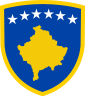                              R E P U B L I K A     E    K O S O V Ë S                               R E P U B L I C    OF    K O S O V O                                R E P U B L I K A    K O S O V AKOMUNA E PEJËS / MUNICIPALITY OF PEJA / OPŠTINA   PEĆ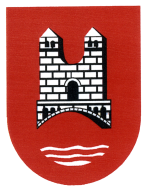 